Организатор курсов повышения квалификации – ФГАНУ «ВНИМИ»ПРОГРАММА КУРСОВ ПОВЫШЕНИЯ КВАЛИФИКАЦИИ"Законодательная база Европейского Союза в отношении молока и молочной продукции"21 - 24 декабря 2020гМосква, 2020г Федеральное государственное автономное научное учреждениЕ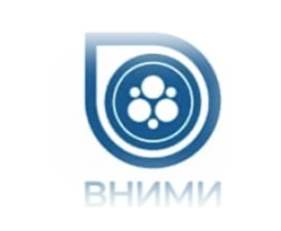 «Всероссийскийнаучно-исследовательский ИНСТИТУТ МОЛОЧНОЙ ПРОМЫШЛЕННОСТИ» (ФГАНУ «ВНИМИ»)программаЗаконодательная база Евразийского Союза в отношении молока и молочной продукцииЦель:Развитие профессиональных компетенций в области законодательных требований Евразийского Союза в отношении молока и молочной продукции10.00-10.4510:45- 11.30 21 декабря 2020 годаПроцедура контроля молочной фермы и молокоперерабатывающего предприятия на соответствие требованиям ЕС. Критерии, периодичность, методы отбора проб, планы мониторинга Гурнова Екатерина Георгиевна Заместитель начальника отдела лабораторного контроля за деятельностью подведомственных учреждений Управления внутреннего ветеринарного надзора РоссельхознадзораЗАКОНОДАТЕЛЬНАЯ БАЗА ЕС В ОТНОШЕНИИ МОЛОКА И МОЛОЧНЫХ ПРОДУКТОВ. ДИРЕКТИВЫ ЕС.МАКЕЕВА Ирина Андреевна – заведующий лабораторией стандартизации, метрологии и патентно-лицензионных работ, д.т.н., эксперт по стандартизации11.30-13.00ЗАКОНОДАТЕЛЬСТВО ЕС. ТРЕБОВАНИЯ К ПРОИЗВОДСТВУ МОЛОЧНОЙ ПРОДУКЦИИ МАКЕЕВА Ирина Андреевна – заведующий лабораторией стандартизации, метрологии и патентно-лицензионных работ, д.т.н., эксперт по стандартизацииБЕЛЯКОВА Зинаида Юрьевна - старший научный сотрудник ФГАНУ «ВНИМИ», к.т.н., эксперт по стандартизации 10.00-13.0022 декабря 2020 года ЗАКОНОДАТЕЛЬСТВО ЕС. ГИГИЕНИЧЕСКИЕ ТРЕБОВАНИЯ К СЫРОМУ МОЛОКУ И МОЛОЧНЫМ ПРОДУКТАМ.ПРОВЕРКИ ПРОДУКЦИИ. ПРОВЕРКИ ПРЕДПРИЯТИЙ ТРЕТЬИХ СТРАН.ЮРОВА Елена Анатольевна – заведующий лабораторией ТЕХНОХИМИЧЕСКОГО КОНТРОЛЯ И АРБИТРАЖНЫХ МЕТОДОВ АНАЛИЗА, к.т.н., 10.00-13.0023 декабря 2020 годаГИГИЕНИЧЕСКИЕ ТРЕБОВАНИЯ ЕС К ПИЩЕВОМУ ПРЕДПРИЯТИЮ. ОБЕСПЕЧЕНИЕ МОНИТОРИНГА ПИЩЕВОГО ПРЕДПРИЯТИЯ ПО САНИТАРНО-ГИГЕНИЧЕСКИМ ПОКАЗАТЕЛЯМАТАСУНЦ Вардан Давидович  – старший преподаватель Московского государственного университета пищевых производств. Кафедра «Пищевая и экологическая безопасность»10.00-11.3024 декабря 2020 годаТРЕБОВАНИЯ ЕС К УПАКОВКЕ МОЛОЧНОЙ ПРОДУКЦИИФЕДОТОВА Ольга Борисовна   – ведущий научный сотрудник ФГАНУ «ВНИМИ», д.т.н., эксперт РАН11.30-12.30ТЕСТИРОВАНИЕ МАКЕЕВА Ирина Андреевна – заведующий лабораторией стандартизации, метрологии и патентно-лицензионных работ ФГАНУ «ВНИМИ», д.т.н, эксперт по стандартизации12.30-13.00ВРУЧЕНИЕ УДОСТОВЕРЕНИЙ О ПОВЫШЕНИИ КВАЛИФИКАЦИИ ГОСУДАРСТВЕННОГО ОБРАЗЦАКОЛОСОВА Елена Вячеславовна – заведующий научно-образовательным центром «Инновационные технологии» ФГАНУ «ВНИМИ», к.т.н., доцент